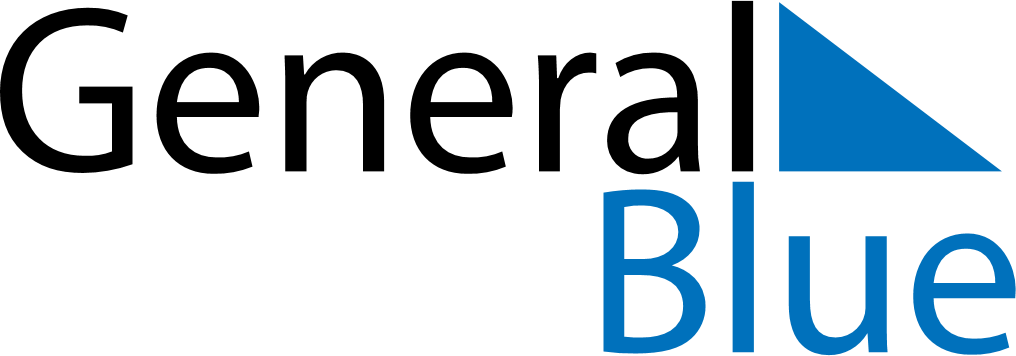 October 2024October 2024October 2024October 2024October 2024October 2024Bender, MoldovaBender, MoldovaBender, MoldovaBender, MoldovaBender, MoldovaBender, MoldovaSunday Monday Tuesday Wednesday Thursday Friday Saturday 1 2 3 4 5 Sunrise: 7:00 AM Sunset: 6:42 PM Daylight: 11 hours and 41 minutes. Sunrise: 7:02 AM Sunset: 6:40 PM Daylight: 11 hours and 38 minutes. Sunrise: 7:03 AM Sunset: 6:38 PM Daylight: 11 hours and 34 minutes. Sunrise: 7:04 AM Sunset: 6:36 PM Daylight: 11 hours and 31 minutes. Sunrise: 7:06 AM Sunset: 6:34 PM Daylight: 11 hours and 28 minutes. 6 7 8 9 10 11 12 Sunrise: 7:07 AM Sunset: 6:32 PM Daylight: 11 hours and 25 minutes. Sunrise: 7:09 AM Sunset: 6:30 PM Daylight: 11 hours and 21 minutes. Sunrise: 7:10 AM Sunset: 6:28 PM Daylight: 11 hours and 18 minutes. Sunrise: 7:11 AM Sunset: 6:26 PM Daylight: 11 hours and 15 minutes. Sunrise: 7:13 AM Sunset: 6:25 PM Daylight: 11 hours and 11 minutes. Sunrise: 7:14 AM Sunset: 6:23 PM Daylight: 11 hours and 8 minutes. Sunrise: 7:15 AM Sunset: 6:21 PM Daylight: 11 hours and 5 minutes. 13 14 15 16 17 18 19 Sunrise: 7:17 AM Sunset: 6:19 PM Daylight: 11 hours and 2 minutes. Sunrise: 7:18 AM Sunset: 6:17 PM Daylight: 10 hours and 58 minutes. Sunrise: 7:20 AM Sunset: 6:15 PM Daylight: 10 hours and 55 minutes. Sunrise: 7:21 AM Sunset: 6:13 PM Daylight: 10 hours and 52 minutes. Sunrise: 7:22 AM Sunset: 6:11 PM Daylight: 10 hours and 49 minutes. Sunrise: 7:24 AM Sunset: 6:10 PM Daylight: 10 hours and 45 minutes. Sunrise: 7:25 AM Sunset: 6:08 PM Daylight: 10 hours and 42 minutes. 20 21 22 23 24 25 26 Sunrise: 7:27 AM Sunset: 6:06 PM Daylight: 10 hours and 39 minutes. Sunrise: 7:28 AM Sunset: 6:04 PM Daylight: 10 hours and 36 minutes. Sunrise: 7:29 AM Sunset: 6:03 PM Daylight: 10 hours and 33 minutes. Sunrise: 7:31 AM Sunset: 6:01 PM Daylight: 10 hours and 29 minutes. Sunrise: 7:32 AM Sunset: 5:59 PM Daylight: 10 hours and 26 minutes. Sunrise: 7:34 AM Sunset: 5:57 PM Daylight: 10 hours and 23 minutes. Sunrise: 7:35 AM Sunset: 5:56 PM Daylight: 10 hours and 20 minutes. 27 28 29 30 31 Sunrise: 6:37 AM Sunset: 4:54 PM Daylight: 10 hours and 17 minutes. Sunrise: 6:38 AM Sunset: 4:53 PM Daylight: 10 hours and 14 minutes. Sunrise: 6:40 AM Sunset: 4:51 PM Daylight: 10 hours and 11 minutes. Sunrise: 6:41 AM Sunset: 4:49 PM Daylight: 10 hours and 8 minutes. Sunrise: 6:43 AM Sunset: 4:48 PM Daylight: 10 hours and 5 minutes. 